The leader of Russia was Czar (the Russian word for “King”) ____________________ _____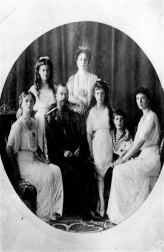 He was a member of the __________________ dynasty and married to a German princess with 5 childrenHe was considered incompetent in military mattersBy 1917, many Russians had lost the ______________ to continue the _________ against GermanyFather Grigori _________________________ (AKA The “Mad Monk”) held great control over the Czar & CzarinaRasputin was able to influence the Russian _________________________ by firing and hiring government officials whenever he wanted; He became the most ______________ man in RussiaIn 1916, he was _________________________ by a group of government officials and members of the extended royal familyThe ________________ (The Russian Parliament) met in March 1917 even though the Czar had ordered it to _____________________________.A _______________________ ________________________ was appointed to take over ruling RussiaThe Czar was encouraged to step down from the throne.The Czar __________________ the throne on March 15, 1917.  His stepping down ended the 300 year rule of the Romanov dynastyThe Czar, his wife, and 5 children are eventually __________________ by _______________ on July 16, 1918 on the orders of _______________________________________________________ _____________________________________ (1881-1970): leader of the provisional government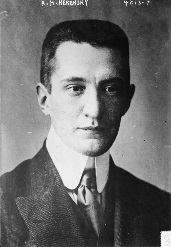 Removed _____________________ of the Czar from the government; continued to wage war against Germany (WWI)Member of the _____________________ ___________________________ PartyKerensky would eventually be overthrown by another Marxist group (the ________________________) led by Lenin in 1917The _____________________________: a faction of the Russian Social Democratic PartyThe term “Bolshevik” comes from the Russian word for “majority”….even though the Bolsheviks were ______________ a majorityEventually become known as “_____________________________”______________________________ _________________________ (1870-1924): born into a middle class family; real name is Vladimir Illyich Ulyanov1897: exiled to ______________ for a failed plot against the Czar; becomes a MarxistUsed the name “_____________________” as a code name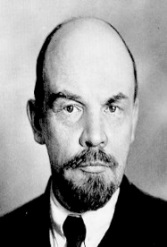 While in exile in _________________________, learns of the revolt against the CzarReturns to Russia with the help of _____________________.Lenin plans and leads the removal of __________________________ then seizes power as a _________________________________Leon _______________________: Lenin’s deputy and head of the Red ArmyHelped organize the “October Revolution” that brought the _____________________ to powerSupporter of the Comintern movement (Communism International)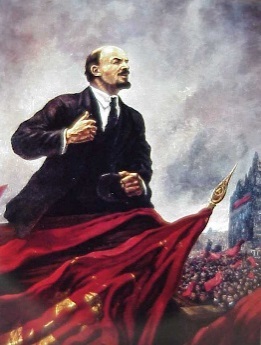 The ______________________________ _________________________ (AKA The _____________________ ____________________________ or the “______________ ________________________________”)In the Fall of __________, _______________________ overthrow Kerensky in a coup d’étatDictatorial powers are given to LeninThe Treaty of the _________________________-___________________________: Lenin orders an end to Russia’s involvement in WWISends a delegation, led by _________________________, to sign a peace treaty favorable to the ______________________Treaty will allow Lenin time to consolidate his _________________ in RussiaTreaty will permit the Germans to focus and concentrate their forces on the ____________________ ____________________ (with France)The Russian Civil War: Between 1918-1920, ____________ _______ breaks out between:The “___________”------ _______________ forcesThe “_________________” ------- a collection of anti-communist and pro-Czar forcesBoth the Reds and the Whites committed war crimes during the civil war BUT Lenin (leader of the Reds) took it to the level of ____________________.Lenin ordered the destruction of the Don _____________ people__________________ of the approximately 1 million Cossacks were killedWar communism: policy during the Russian Civil War that permits the government to __________ factories and use any _____________________ ____________________ for support of the Red Army.The _____________________ (The All-Russia Extraordinary Commission to Combat Counter-Revolution and Sabotage”: the Communist _____________ ______________ forceCarried out _______________________ and ran the ___________________ _____________ for LeninTortured and executed children as young as 8.